Советы   читателям   Десять фактов в пользу чтения 1.      Чтение делает взгляд острее.  Ты будете лучше понимать и видеть окружающий мир и людей, а самое главное, самого себя. Хорошую книгу обязательно прочитай ещё раз –  наверняка, увидишь там что-то новое. 2.      Чтение сохраняет физическое здоровье.  Складывать буквы в слова, слова в образы, осознавать то, что хотел выразить ими автор, и находить им собственное объяснение – это гимнастика для мозга. Без всякого риска получить травму! 3.      Чтение положительно влияет на окружающую среду.  Если ты читаешь книгу, значит, дерево, из которого она изготовлена, было срублено не напрасно. 4.      Чтение научит вас общаться.  Твои интересные замечания чудесным образом преобразят даже скучные разговоры о вчерашних спортивных событиях или телевизионной передаче.   А твой растущий талант рассказчика позволит с лёгкостью приписывать себе приключения вымышленных персонажей. Особенно большое впечатление это производит на людей, которые не читают. 5.      Чтение помогает приятно проводить свободное время.  Тебе никогда не надоест читать книги, потому что их – огромное множество, не хватит и нескольких жизней, чтобы прочитать всё. Придётся перепробовать много разных жанров, прежде чем ты найдёшь книги, от которых действительно получаешь удовольствие. Не сдавайся, пока не отыщешь «свою» книгу, ведь она может изменить жизнь. 6.      Чтение дарует спокойствие.  Родители, учителя и другие взрослые будут настолько рады видеть тебя читающим, что не станут лишний раз дёргать. 7.      Чтение выгодно для твоего кошелька.  Существуют библиотеки, где книги выдаются бесплатно. 8.      Чтение помогает сконцентрироваться.  Читать можно и под музыку, в дороге, в ожидании чего-либо: читать и не обращать внимания на суету вокруг. 9.      Чтение помогает путешествовать.  С книгой ты можешь путешествовать так далеко, как только пожелаешь, и воплощать самые фантастические мечты. 10.  Чтение полезно для родителей.  Наблюдая за тем, как ты наслаждаешься книгой, взрослые тоже втягиваются в чтение, даже если они слишком заняты, чтобы читать. Добрые советы дорогому читателю Если ты в библиотеке Захотел вдруг поболтать, Не забудь на рот повесить Преогромнейший замок! И работать будет можно, И учиться, и читать… Если ты не можешь тихо Хоть минутку посидеть, Если дергаешь соседа, Не даешь ему читать, Не испытывай терпенье Окружающих тебя, Пробеги вкруг милой школы Ровно 8 –10 раз. И тогда в библиотеку Непременно приходи. Если вдруг ты обнаружил К рисованию талант, То к тебе большая просьба: Проявляй его, конечно,   Не на парте, не на стенке,   Не на книжке иль журнале-  Попроси скорей листок!   Хочешь книгу взять себе,   Не забудь – дней через 14   Её нужно возвращать!   Ну, а если не успеешь   Её в срок ты прочитать,   Не забудь в библиотеке   Удовольствие продлить.   Если ты попал случайно,   В очередь из должников,   Расплатиться быстро должен:   Принести все то, что взял.   И тогда все будут рады!   И нотации длиннющей   Не услышишь никогда. Если ты в читальном зале   Хочешь книги почитать,   Не забудь их непременно   В этот день же сразу сдать!   Или даже, если нужно   День другой их подержать, То потом уж, безусловно, Без намека их отдать! 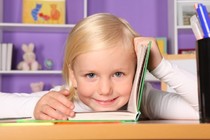 СОВЕТЫ О ПРАВИЛЬНОМ ЧТЕНИИ: читать нужно при хорошем освещении, свет должен падать на книгу слева, сверху; читать можно у стола, на диване, в кресле, но не в кровати потому, что в положении лёжа организм должен отдыхать; вредно читать в транспорте – текст движется перед глазами, приходиться напрягать зрение – от этого оно портиться; вредно читать во время еды. Всё внимание сосредоточено на чтении, и пища поступает в желудок неподготовленной  к пищеварению, укладывается там комом. Если это будет часто повторяться, можно испортить желудок, да и книга может случайно испачкаться; нужно обращать внимание и на то, какой шрифт у книги. Шрифт не должен быть слишком мелким, чтобы не напрягать глаза; важно помнить о том, что нельзя низко наклонять голову, приближая к себе текст. Это может испортить зрение; и ещё одно правило: листать книгу нужно за верхний кончик – это удобно, гигиенично, и книга не пачкается. 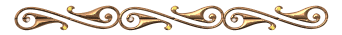 ПРАВИЛА ПОЛЬЗОВАНИЯ БИБЛИОТЕЧНЫМИ КНИГАМИ Не раскрывай книги более чем на 180 градусов, ничего не клади на раскрытую книгу. Не загибай уголков страниц. Не пытайся разогнуть смятые страницы или выправить покоробленный переплёт. Не облокачивайся на книгу при чтении. Не роняй книги и не обращайся с ними грубо. Не клади раскрытую книгу на стол переплётом вверх и не оставляй её на краю стола со свесившимися вниз листами. Не оставляй в книгах собственных пометок. Не води пальцем по строчкам, используй для этой цели полоску бумаги или закладку. Не подкладывай раскрытые или закрытые издания под бумагу, на которой пишете. Не используй в качестве закладки первый попавшийся под руку предмет (ручку, номерок из гардероба и т. д.). Непытайся открыть книгу с неразрезанными страницами или разрезать страницы самостоятельно. Обратисьза помощью к библиотекарю. Не клади издания на пол или подоконник. Помни о том, что пыль и прямой солнечный свет вредны для книг. СОВЕТЫ ЮНЫМ ЧИТАТЕЛЯМ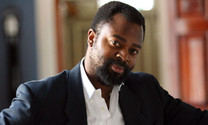 ОТ АНГЛИЙСКОГО ПИСАТЕЛЯ   БЕНА ОКРИЧитай то, что написано людьми иной нации, другого цвета  кожи, класса, пола. Читай книги, которые не нравятся твоим родителям. Прочти книги, которые твои родители обожают. Постарайся найти одного - двух авторов, которые особенно близки тебе и важны для тебя, и сделай чтение этих книг своей тайной страстью. Читай одержимо: ради забавы, для поднятия настроения, чтобы отвлечься. Не читай того, что читают все. Лучше потом осторожно проверь, что это за книги на самом деле. Читай то, что тебе никто не советовал читать. Читай, чтобы чувствовать себя свободным и независимым в суждениях. Книги – как зеркала. Не читай просто слова. Войди в зеркало. Именно там скрываются настоящие секреты. Внутри. Именно там таятся сны богов, и рождается наша реальная жизнь. 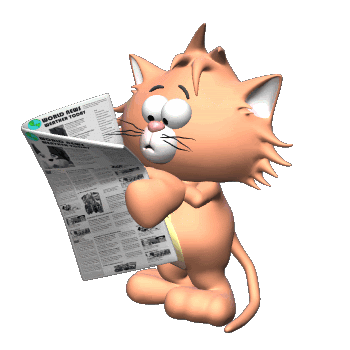 